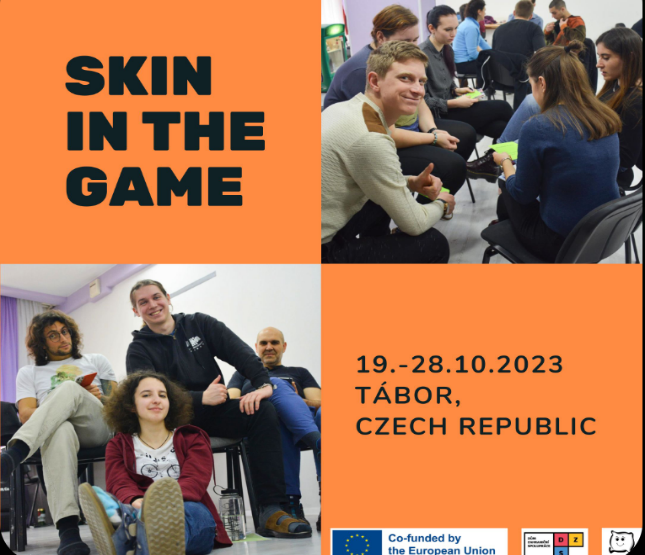 Genel Olarak Proje Hakkında Bilgi:	Okulumuzun ortak olduğu 2022-R3 döneminde başvurusu Çekya’dan Asociace TOM ČR, TOM 21105 Dumánci adlı Gençlik Derneğinin sunduğu "Skin in the Game- Elini Taşın Altına Koy" adlı Erasmus+ Youth projesi kapsamında eğitim kursuna okulumuzdan 3 öğrenci ve bir öğretmen 19-28 Ekim 2023 tarihleri arasında Çekya- Tabor kentinde, 1 haftalık eğitime katılacaktır. 	Bu eğitimde, gençlik çalışmalarında aktif olmak ve daha fazla deneyim kazanmak için yeni başlayan genç liderleri bir araya gelecek ve bu eğitim gençlik çalışanlarının veya gelecekte gençlik çalışanı olmayı hedefleyen gençlerin kendi başlarına faaliyetler düzenleyebilen bağımsız "liderler" olmasını sağlayan etkinliklerden oluşacaktır.	Katılımcılar farklı ülkelerden gelen gençlik çalışanları ile birlikte liderlikleri ve iletişimleri üzerinde çalışacaklardır. Liderlik becerileri konusunda becerilerini geliştirmek, gençlik çalışmaları tasarlamak ve örgün olmayan eğitim etkinlikleri ile aktif gençlik çalışanları olmak için güven ve motivasyon kazanacaklardır.	Eğitim örgün olmayan çeşitli aktiviteler, oyunlar ve uygulamalı deneyim paylaşımlarına dayanacaktır. Proje ile ilgili detay için tıklayınız.Katılımcı Seçim Komisyonu:	Okulumuzun ortak olduğu 2022-R3 döneminde başvurusu Çekya’dan Asociace TOM ČR, TOM 21105 Dumánci adlı Gençlik Derneğinin sunduğu "Skin in the Game- Elini Taşın Altına Koy" adlı Erasmus+ Youth projesi kapsamında eğitim kursuna okulumuzdan 3 asil ve 2 yedek olmak üzere 5 öğrenci ve 1 öğretmen seçimi için aşağıdaki personelden komisyon oluşturulacaktır.Çalışma takvimiKatılımcı olma kriterleri:Not: Yukarıda başvuru formu formunu(https://forms.gle/kjJke5r5iPgARBdG9)dolduran öğrenciler katılımcı olarak kabul edilecek, bu katılımcılar İngilizce sınavına alınacaktır. Başvurular sadece 11.sınıf öğrencilerinden alınacaktır.Başvuruları Değerlendirme FormuHazırlayan												22.05.2023Hasan BABA												Remzi ÖZMEN													Okul MüdürüBranşı ve göreviİngilizce Öğretmeniİngilizce Öğretmeniİngilizce Öğretmeniİngilizce Öğretmeni11.Sınıflardan Sorumlu Müdür YardımcısıAdı SoyadıHasan BABAElif NURCANSıdıka ÜLKERBelkıs CİĞERGülçin KAYA22.05.2023Katılımcı Seçim Komisyonu oluşturmak22-24/05.2023Başvuru hakkında bilgi yayınlamak ve başvuru formu(online) ile başvuruları almakBaşvuru formu- online google formhttps://forms.gle/kjJke5r5iPgARBdG925.05.2023 (saat-13:45-14:30)İngilizce sınavı25.05.2023 (14:30-16:30)Başvuruları kriterlere göre değerlendirmek26.05.2023Başvuru sonuçlarını yayınlamak01.06.2023 Perşembe saat 11:00Katılımcıların velileri ile görüşme yapmak ve katılımcı sözleşmesi imzalamak15.06.2023Katılımcıları koordinatör kuruma bildirmek15.06.2023- 30.06.2023Uçak biletleri rezervasyonu yapmak veya almak30.06.2023-01.09.2023Proje içeriği ile ilgili bilgi hazırlamak(İngilizce)01.09./05.09.2023Veli izni ve mukafaatname almak05.09.2023Hizmet pasaportu başvurusu yapmak01.09.2023-15.10.2023Pratik İngilizce Kursuna katılmak(haftada 2 saat)19.10.2023Ayrılış19-28/10.2023Eğitim28.10.2023Dönüş01.11-30.12/2023Uygulama ve yaygınlaştırma yapmakKriterlerPuanı17-25 yaş arası olmak10Kendini İngilizce ifade etmek( bunun için Reading-10 puan, Listening-10 p, Writing-10 p ve Speaking-30 puan olmak üzere 50 puan üzerinden, gençlerin dil becerilerini ölçecek bir sınav yapılacaktır.60 puan2023 1.Dönem Takdir, Teşekkür ve/veya Onur belgesi almış olmak10 puanDevamsızlığı 5 gün veya 5 günden az olmak10 puan2022-2023 eğitim yılında Sosyal kulüplerden birinde başkan olmak10 puanKatılımcı öğrenci bilgisiKatılımcı öğrenci bilgisiKriterlerKriterlerKriterlerKriterlerKriterlerKriterlerKriterlerKriterlerKriterlerKatılımcı öğrenci bilgisiKatılımcı öğrenci bilgisi 10 puanİngilizce sınavı (60 puan)İngilizce sınavı (60 puan)İngilizce sınavı (60 puan)İngilizce sınavı (60 puan)10 puan10 puan10 puanKatılımcı öğrenci bilgisiKatılımcı öğrenci bilgisi17-25 yaş arası olmakReading-10 puanListening- 10 pWriting-10 pSpeaking-30Takdir, Teşekkür ve/veya Onur belgesi almış olmakDevamsızlığı 5 gün veya 5 günden az olmak Sosyal kulüplerden birinde başkan olmakToplamSıra NoAdı Soyadı17-25 yaş arası olmakReading-10 puanListening- 10 pWriting-10 pSpeaking-30Takdir, Teşekkür ve/veya Onur belgesi almış olmakDevamsızlığı 5 gün veya 5 günden az olmak Sosyal kulüplerden birinde başkan olmakToplam123